Accessing Reading Bug from HomeEmail Mr T (3S) using danthompson@blessedsacrament.lancs.sch.uk or Mrs McCaul (3B) using clairemccaul@blessedsacrament.lancs.sch.uk to request your username, password and school code.Use a search engine to search for ‘active learn primary’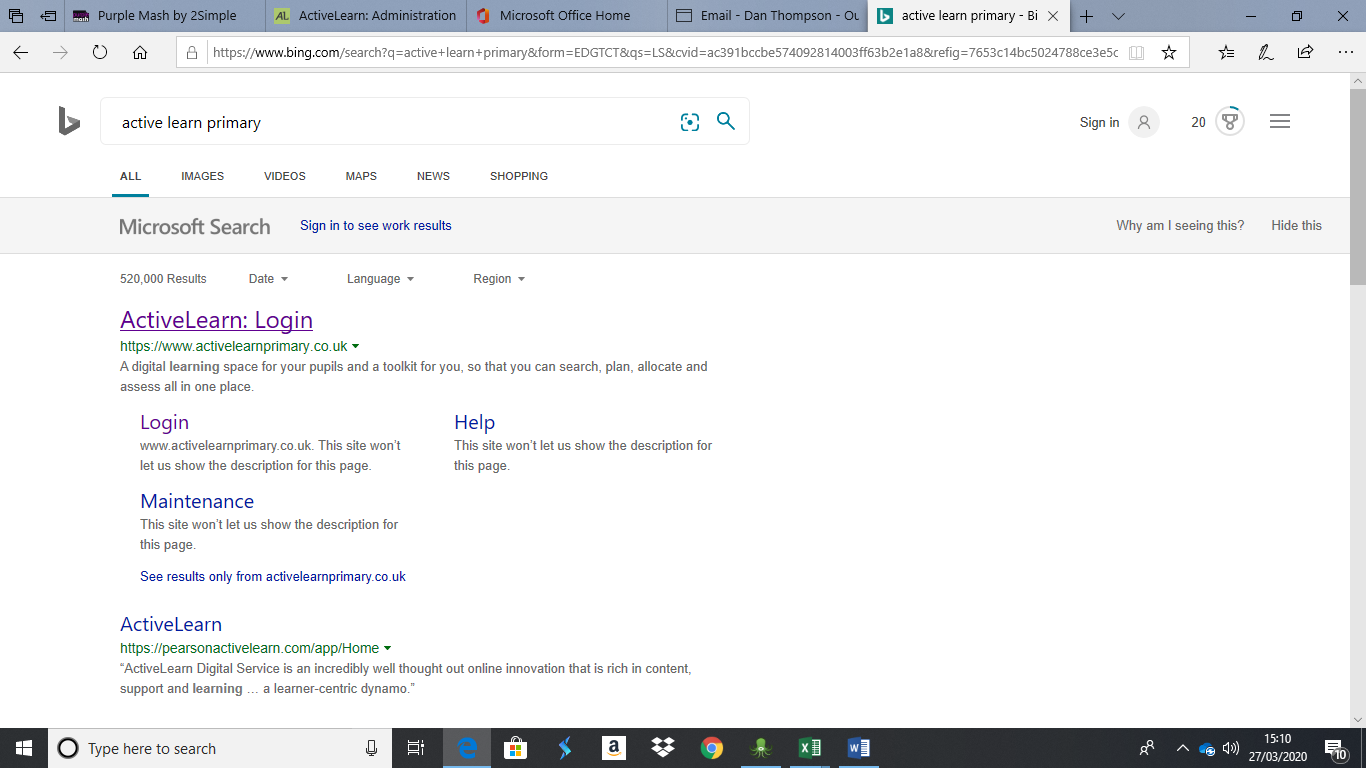 Should bring you to this page.  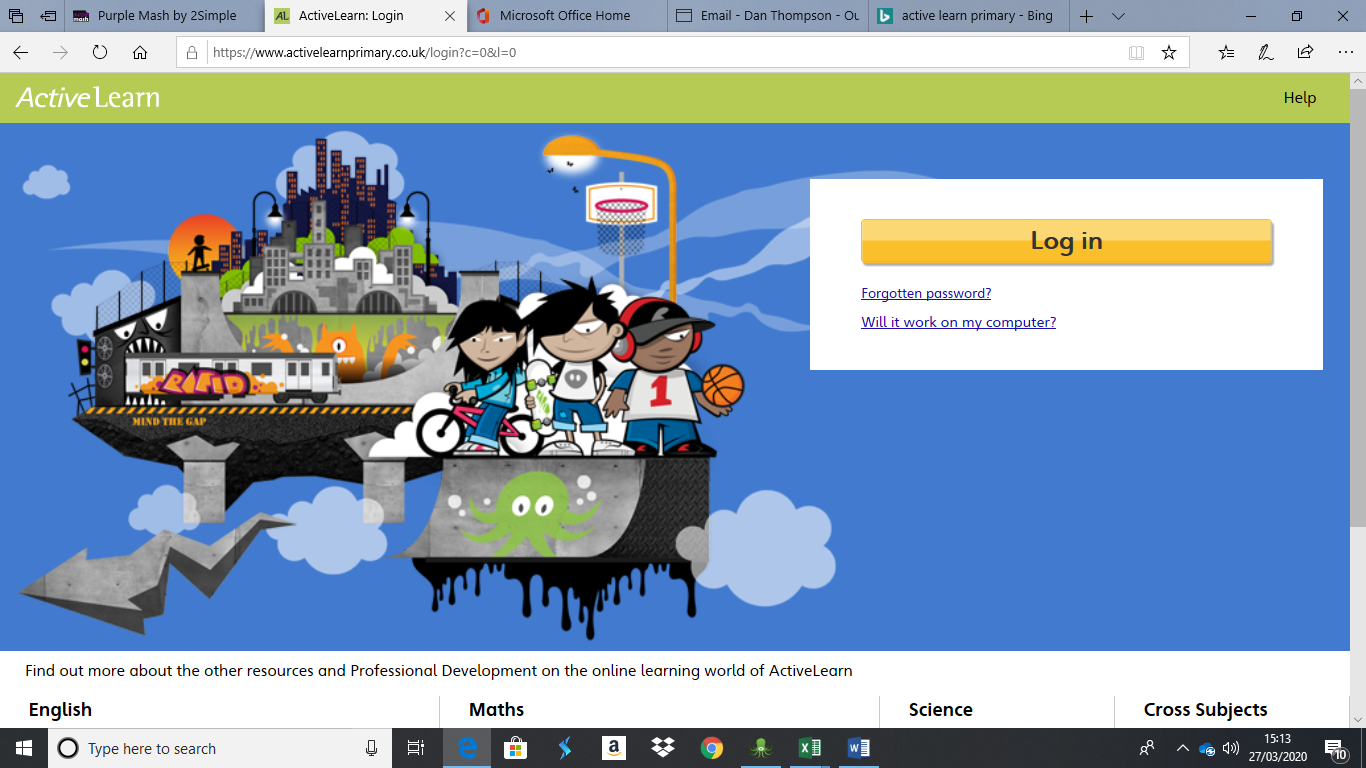 Complete the fields with the given username, password and school code.  This will then take you to this page.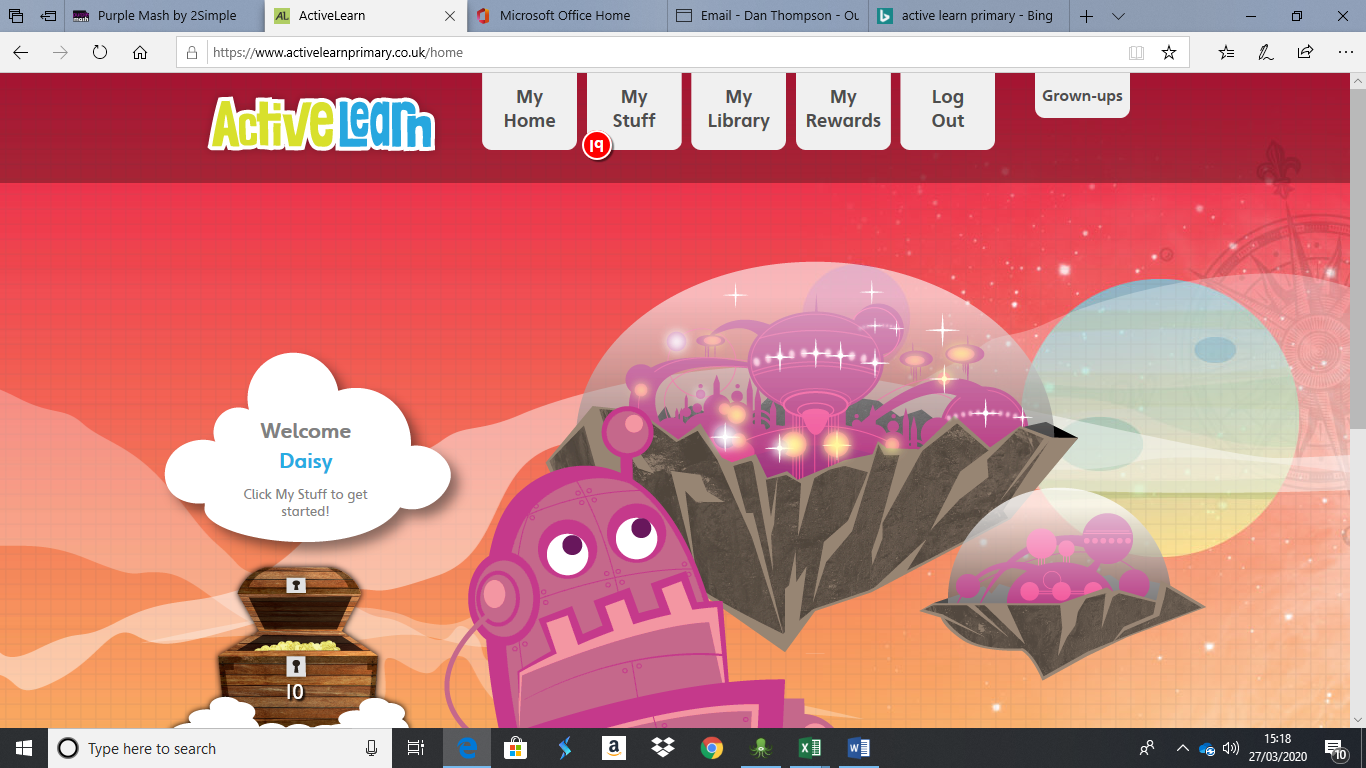 Click on the My Stuff tab at the top of the page. This will open a selection of books which can be read online.  Children to choose a book and begin reading.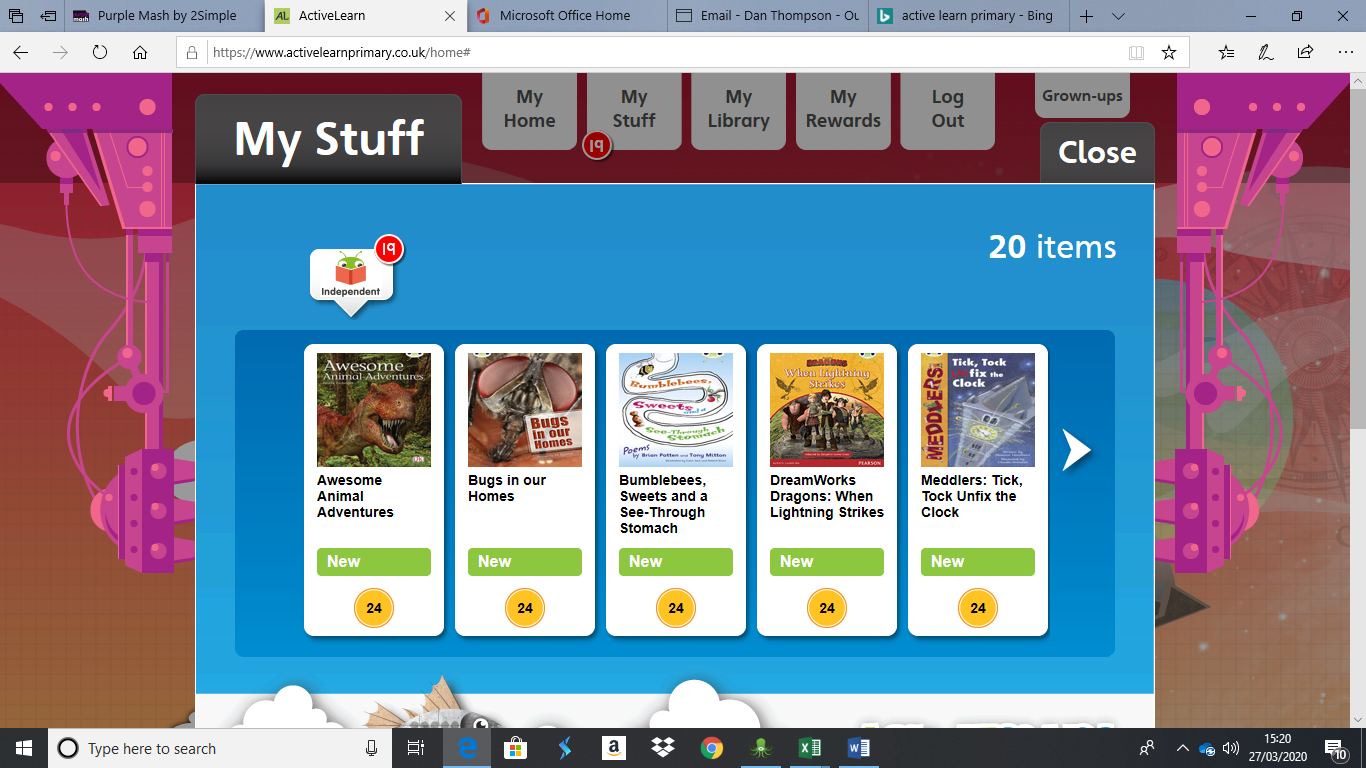 You will need to make sure that you allow all pop ups for the children to access the book.  When you open a book it will look like this.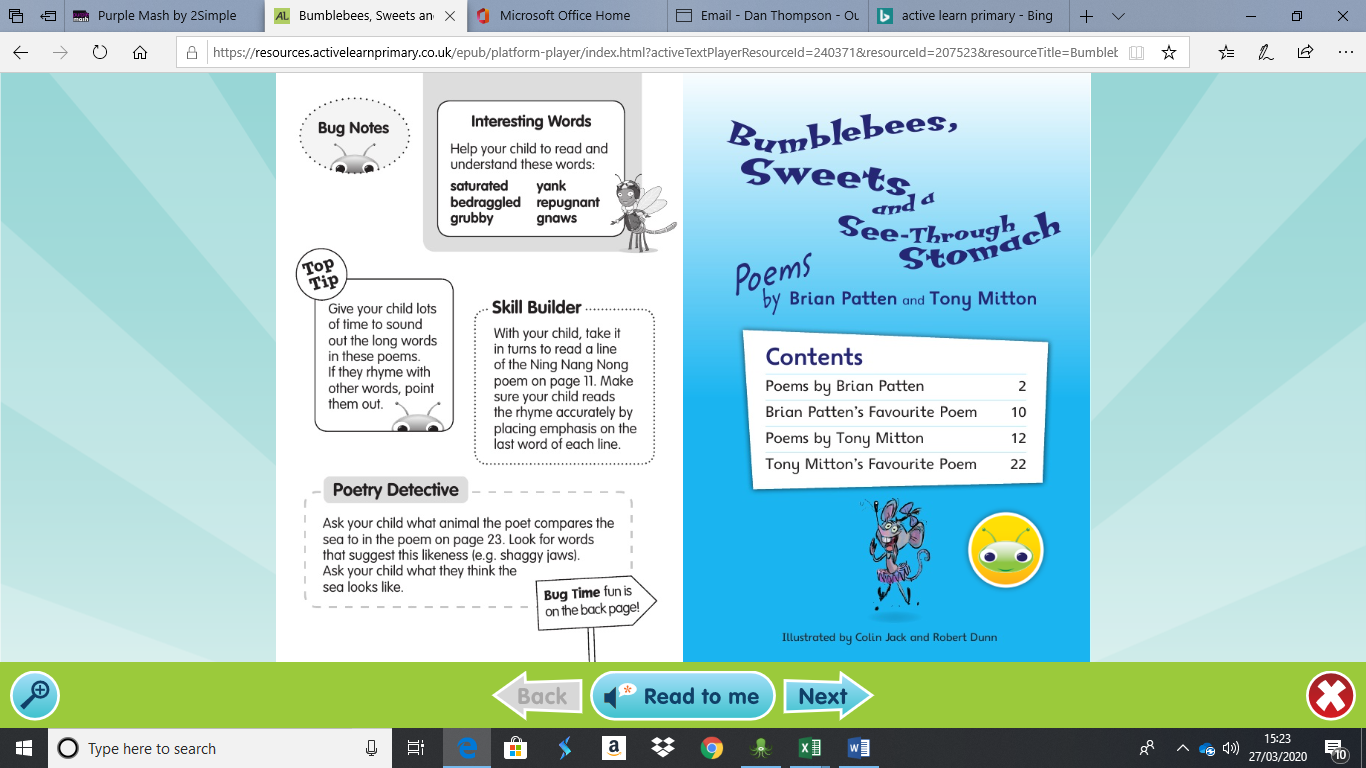 Example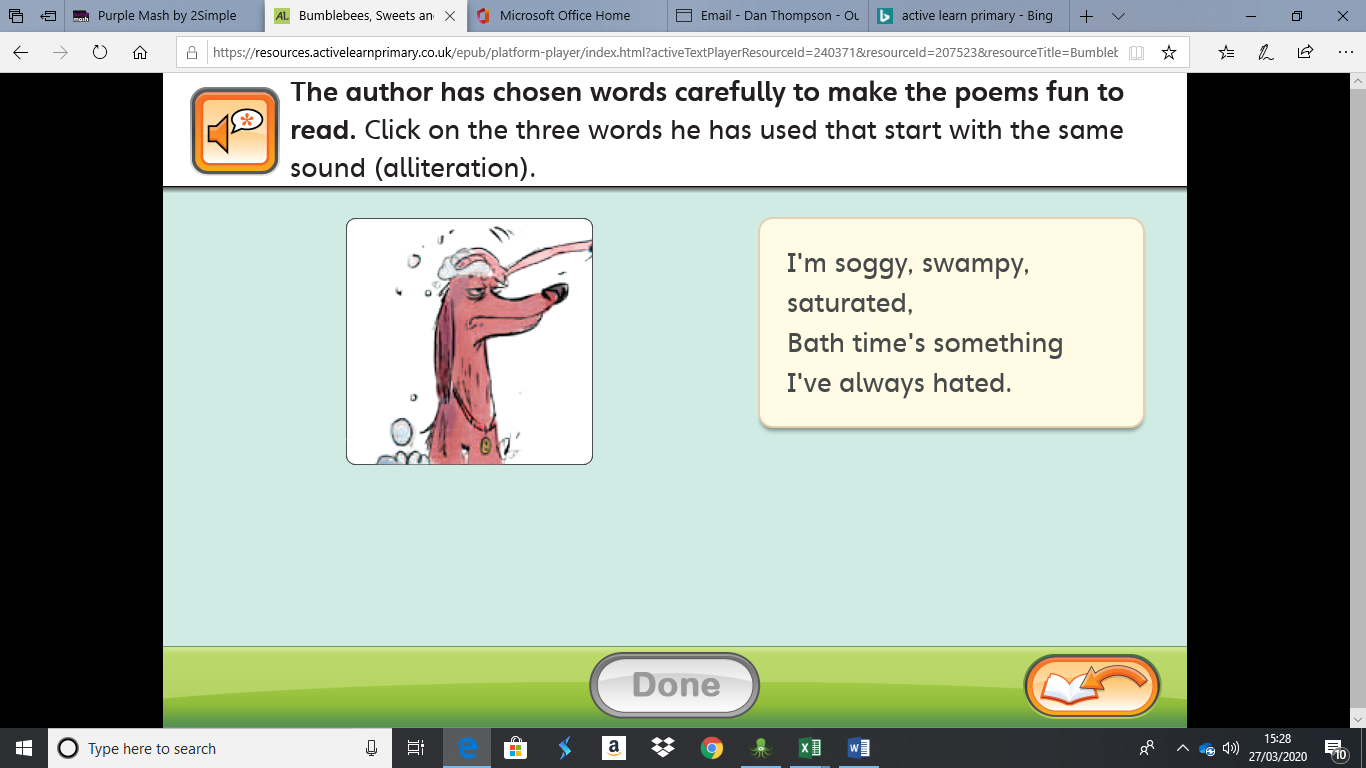 